La Direzione regionale Musei Lombardia è un istituto periferico del Mibact e unifica sotto un’unica direzione musei e luoghi della cultura statali con il compito sia di dirigere attività istituzionali di studio, conservazione e ricerca, sia di costruire un progetto comune di valorizzazione, promozione e fruizione culturale.L’intento che la muove è quello costituire un sistema integrato, risultato dall’unione di più sottosistemi, i singoli musei, organicamente interconnessi. Risorse culturali, umane, tecnologiche, economiche che fanno capo alla Direzione regionale sono un esempio efficace del “fare sistema”.La struttura di coordinamento unitaria punta anche a sviluppare reti sul territorio con gli altri musei pubblici e privati con i quali compartecipare politiche e programmi di intervento, definire strategie di comunicazione e di promozione condivise: fare crescere, in una parola, il sistema museale lombardo.La Direzione regionale Musei Lombardia comprende dodici musei:Museo del Cenacolo Vinciano – piazza Santa Maria delle Grazie, 2 – Milano (MI)Cappella Espiatoria – via Matteo da Campione, 7 – Monza (MB)Museo della Certosa di Pavia – via del Monumento, 4 – Certosa di Pavia (PV)Museo Archeologico Nazionale della Lomellina – piazza Ducale, 20 – Vigevano (PV)Palazzo Besta – via Fabio Besta, 8 – Teglio (SO)Villa Romana e Antiquarium – via Crocefisso, 22 – Desenzano del Garda (BS)Grotte di Catullo e Museo Archeologico – piazzale Orti Manara, 4 – Sirmione (BS)Castello Scaligero – piazza Castello, 34 – Sirmione (BS)MUPRE – Museo Nazionale della Preistoria della Valle Camonica – via San Martino, 7 – Capo di Ponte (BS)Parco Nazionale delle Incisioni Rupestri – Località Naquane, Capo di Ponte (BS)Parco Archeologico Nazionale dei Massi di Cemmo – Località Pian delle Greppe, Cemmo di Capo di Ponte (BS)Museo Archeologico Nazionale della Valle Camonica – piazzale Giacomini, 2 – Cividate Camuno (BS)La Direzione regionale Musei Lombardia è guidata da Emanuela Daffra.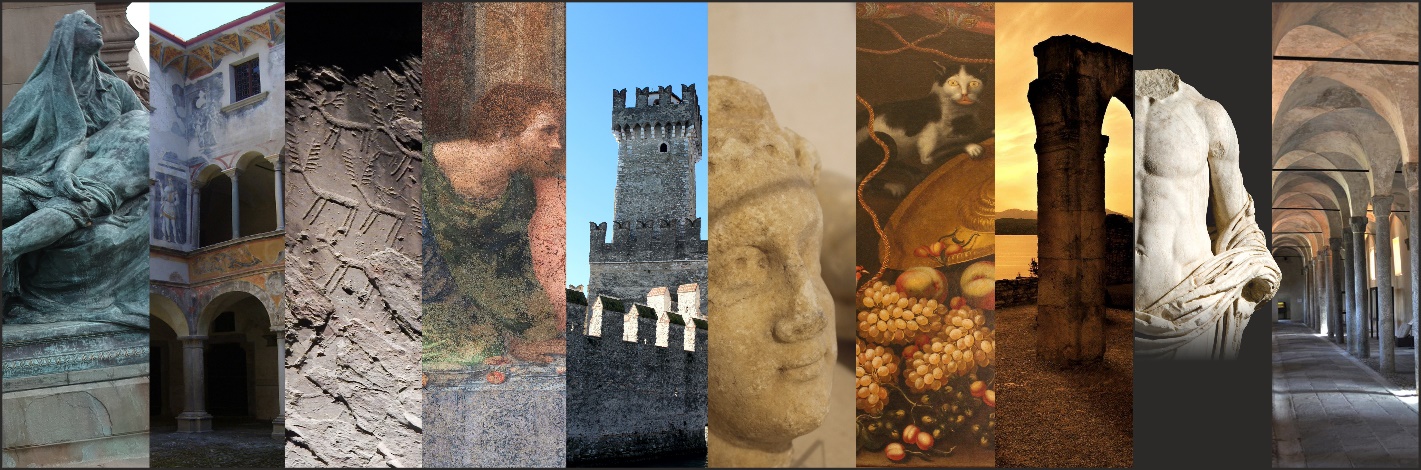 